«Упрямство — хорошо это или плохо».Классный час Цель: решая реальные жизненные проблемы, оценивая поведение людей, оказавшихся в трудной жизненной ситуации, учить не только сочувствию и милосердию, но и умению находить достойный выход из трудных обстоятельств, проявлять силу воли и характер; учить считаться с интересами других, уметь отстаивать свои собственные интересы.-Ребята, а вы знаете, что такое характер? (Ответы детей)Поведение человека и отношение к себе, другим людям и делу называется характером. А вот какой у человека характер, можно узнать по его поступкам и поведению, по тому, как человек ведёт себя в разных ситуациях.-А что значат выражения «хороший» или «плохой» характер?Задание 1:Закрась красным карандашом овалы рядом с «хорошими» чертами характера, чёрным – рядом с «плохими».смелость настойчивость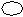 скромность трудолюбиечестность трусостьхвастливость открытостьответственность активностьзамкнутость безразличиеправдивость решительностьнеуверенность капризностьвежливость отзывчивостьгрубость общительностьдрачливость обидчивостьзаносчивость добросовестностьлень лживость-Объясните смысл пословицы: « Посеешь поступок – пожнёшь привычку».С привычек начинается формирование характера. Поэтому чем раньше у вас появятся полезные привычки, тем лучше. Продолжение пословицы звучит так: «Посеешь привычку, пожнёшь характер».Задание 2:-Объясните, что обозначает выражение: «Так себе человек, ни рыба, ни мясо».-Прочитай пословицы и поговорки. О каких чертах характера в них говорится? Подчеркни правильный ответ.Глупая голова ногам покою не даёт. нерешительностьнеобдуманность поступковУмел да смел, пятерых одолел. трусость, смелостьловкостьДай бог нашему теляти решительность,да волка поймати. безволие, упрямствоБережёного бог бережёт. осторожность,предусмотрительность,трусостьПрытко бегают, да часто падают. осторожность,торопливость,нерешительностьКто не бережёт копейки, расчётливость, скупость,Тот сам не стоит рубля. бережливостьИз него хоть верёвки вей. рассудительность, силаволи, бесхарактерностьСтол спасибом красят. трусость, нерешительность,вежливостьЗадание 3:Вспомните и напишите, какие черты характера выражают отношение человекаа) к самому себе:1.2.3.4.5.Б) к другим людям:1.2.3.4.5.В) к делу:1.2.3.4.5.Задание 4:Подумай и напиши, какие черты характера есть у тебя.1.2.3.4.5.Какие черты характера ты хочешь воспитать в себе?1.2.3.4.5.От каких черт характера хочешь избавиться?1.2.3.4.5.Задание 5:1.Вспомни рассказ Н.Н.Носова «Фантазёры».Подбери подходящие качества характера героев из рассказа «Фантазёры».Соедини стрелками:Обманщик шутник фантазёр врун юморист брехун лгунСтасик Мишутка ИгорьС кем из мальчиков ты бы не хотел дружить? Почему?2.Прочитай отрывки из литературных произведений А.С.Пушкина. Вспомни имена героев. Какие черты характера им присущи?Дурачина ты, простофиля! И царевна к ним сошла,Выпросил, дурачина, корыто! Честь хозяям отдала,В корыте много ль корысти? В пояс низко поклонилась,Воротись, дурачина, ты к рыбке, Закрасневшись, извинилась,Поклонись ей, выпроси уж избу. Что – де в гости к ним зашла,Хоть звана и не была...Задание 6:Подчеркни те черты характера, которые тебе нравятся в людях.Трусливый, боязливый, осторожный, неосторожный;Вялый, спокойный, беспокойный, суетливый;Самоуверенный, уверенный в себе, неуверенный, робкий;Навязчивый, внимательный, невнимательный, безразличный;Пугливый, смелый, бесстрашный;Стеснительный, стыдливый, бесстыдный.Как воспитать характер?-Прочтите пословицу: « Посеешь поступок – пожнёшь привычку, посеешь привычку - пожнёшь характер, посеешь характер – пожнёшь судьбу».Почему говорят, что судьба человека находится в его руках?-Даже если у человека сильный характер и он хочет осуществить свою мечту, для этого нужно приложить усилия. Порой на это уходят годы. От «хочу» до « могу» часто очень длинный и трудный путь, его можно представить в виде лестницы.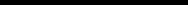 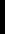 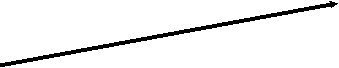 Хочу и всё получается.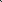 Хочу и иногда получается.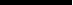 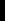 Хочу и учусь делать.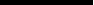 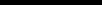 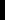 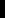 Хочу, но пока не получается.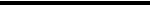 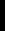 Хочу что-то сделать.-Подумайте, какими качествами и чертами характера должен обладать человек, чтобы подняться на верхнюю ступень?Задание 7:Прочитай, подчеркни 5 самых важных действий, направленных на достижение цели.Быть настойчивымБыть решительнымНе расстраиваться при неудаче, ошибкеНе торопитьсяНе ждать быстрого результатаВерить в успехВерить в то, что всему можно научитьсяПоддерживать друзей в трудную минутуНе уныватьНе сдаватьсяНе пасовать перед неудачей или трудностямиНе стесняться попросить помощиНе бросать начатое дело(Сравни ответы с ответами товарищей)-Когда человек не верит в свои силы, вряд ли добьётся успеха. Трудности и неудачи бывают в жизни любого человека. Важно верить в успех и стремиться к нему. Только человек с сильным характером может добиться успеха.-Были ли у тебя трудности, которые ты смог преодолеть сам?-К кому ты можешь обратиться за помощью в трудную минуту?-Кому ты помогал в трудную минуту?-Прочти пословицы и объясни, как ты их понимаешь.Судьба человека в его руках.Человек сам творец своей судьбы.Задание 8:Выбери те черты характера, которые помогают добиться цели, подчеркни их.Целеустремлённость рассеянность решительностьСамостоятельность нерешительность упрямствоВнушаемость сдержанность недисциплинированностьНастойчивость несдержанность смелостьНастырность трусость сила волиДисциплинированность безволиеВы, конечно, уважаете смелых. Сами хотите быть смелыми. Но тогда очень важно разобраться в том, что же это такое? Вот ваш товарищ перебежал улицу под самым носом у машины. Что это – смелость? А если бы он погиб или покалечился, была бы кому-нибудь от этого польза? Нет. Только навредил себе. А сколько горя пережили бы родители? Значит, смелости тут нет - одна бессмыслица. Смелость – это сила духа, которая помогает человеку преодолеть страх при совершении опасного, но важного для людей дела. Смелость свойственна героям, на которых вы хотите быть похожими. Герои – это прежде всего люди, способные жертвовать своими интересами и даже жизнью для других людей во имя высокой цели. В истории каждого народа есть примеры замечательного героизма.Много было героев и в истории нашего народа. Возможно, вы слышали об Иване Сусанине. Этот старик крестьянин завёл в дремучий лес отряд врагов. Он знал, что враги убьют его, лишь только обнаружат обман. И всё-таки он шёл , чтобы спасти других русских людей.А прославленные герои Великой Отечественной войны! Ведь они сознательно шли на верную смерть, потому что это приближало нашу победу.Героями становятся и в мирной жизни.-Я хочу рассказать вам о людях, которые сумели осуществить свои мечты и проявили всю силу своего характера, когда произощла трагедия.(Рабочая тетрадь Безруких М.М, Макеева А.Г, Филиппова Т.А. «Все цвета, кроме чёрного. Учусь общаться».)Алексей Петрович Маресьев(с.34)Альпинист Владимир Поморцев(с.35)Стивен Хокинг(с.36)Мы много размышляли о том, как научиться добиваться своей цели, что такое хороший поступок. Но нередко умение человека не согласиться с чем-то, что-то не сделать-это тоже поступок.И такой поступок порой требует очень большой силы воли, смелости и решительности.-Подумайте, в каких случаях поступком будет считаться отказ сделать что-то. (Ответы детей)-В каких ситуациях тебе трудно сказать «нет» и отказаться от какого – то предложения?. (Ответы детей)(Стр.38 «Гарри Поттер»)Прослушайте отрывки и ответьте на вопросы.Вот так профессор Дамблдор объяснил свой поступок.Храбрость бывает разной. - ..Надо быть достаточно отважным, чтобы противостоять врагу.Но не меньше отваги требуется для того, чтобы противостоять друзьям, и за это я присуждаю 10 очков мистеру Невиллу Долгопупсу.Молодым свойственно торопиться, они спешат стать взрослыми, проявить себя и утвердить свою самостоятельность. Но всему в жизни надо учиться:управлять своими чувствами, поведением. Замечательный метод – самоободрение, самовнушение (У МЕНЯ ВСЁ ПОЛУЧИТСЯ), самоприказ.Самоприказ помогает преодолевать трудности в самых разных жизненных ситуациях. По самоприказу можно вставать с постели, выполнять режим дня, соблюдать дисциплину, доводить начатое дело до конца, выполнять трудную работу.Учитесь.Учитесь, товарищи, уступать, учитесь по совести поступать.Не просто быть честным всегда и везде.И чтобы быть верным в любой беде,Трижды не грех учиться.С готовой, с красивой душой навекОтнюдь не рождается человекНичто ведь само не строится.Уверен, что скромником и бойцом,Отзывчивым, умницей, храбрецомУчатся и становятся!Но как это сделать? Легко сказать!Как сделать? А душу тренироватьНа искренность, на заботы,Как в спорте, как в музыке, как в труде,Тренаж нужен людям везде-везде.Вот так и берут высоты.Высоты всяческой красоты,Любви и действительной доброты.И нечего тут стыдиться!Ведь ради того, чтоб не зря весь векНосили мы звание «Человек», -Стоит, друзья, учиться! Э.АсадовНастроение, отношение к себе и другим людям, умение жить интересно и дружно – это тоже наше здоровье.Игра «Воздушные шарики»Правила игры. Представь, что в одном из шаров собрано всё полезное для человека, помогающее ему расти здоровым, счастливым и красивым, а в другом – всё вредное, что мешает ему расти здоровым, приводит к болезням, заставляет капризничать, нервничать.Напиши в одном из шаров все полезные привычки и «хорошие» черты характера, а во втором – вредные привычки и «плохие» черты характера.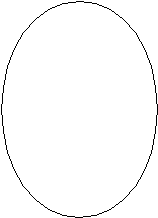 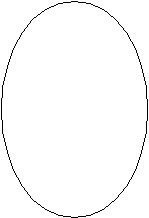 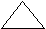 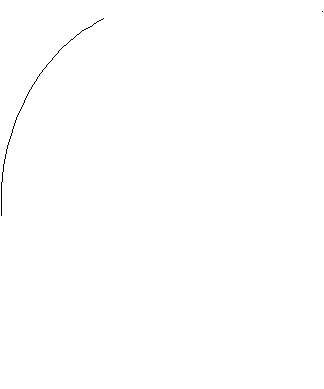 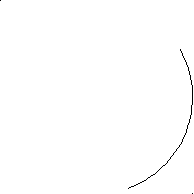 Задание 1:Закрась красным карандашом овалы рядом с «хорошими» чертами характера, чёрным – рядом с «плохими».смелость настойчивостьскромность трудолюбиечестность трусостьхвастливость открытостьответственность активностьзамкнутость безразличиеправдивость решительностьнеуверенность капризностьвежливость отзывчивостьгрубость общительностьдрачливость обидчивостьзаносчивость добросовестностьлень лживостьЗадание 3:Вспомните и напишите, какие черты характера выражают отношение человекаа) к самому себе:1.2.3.4.5.Б) к другим людям:1.2.3.4.5.В) к делу:1.2.3.4.5.Задание 4:Подумай и напиши, какие черты характера есть у тебя.1.2.3.4.5.Какие черты характера ты хочешь воспитать в себе?1.2.3.4.5.От каких черт характера хочешь избавиться?1.2.3.4.5.Задание 5:1.Вспомни рассказ Н.Н.Носова «Фантазёры».Подбери подходящие качества характера героев из рассказа «Фантазёры».Соедини стрелками:Обманщик шутник фантазёр врун юморист брехун лгунСтасик Мишутка ИгорьС кем из мальчиков ты бы не хотел дружить? Почему?2.Прочитай отрывки из литературных произведений А.С.Пушкина. Вспомни имена героев. Какие черты характера им присущи?Дурачина ты, простофиля! И царевна к ним сошла,Выпросил, дурачина, корыто! Честь хозяям отдала,В корыте много ль корысти? В пояс низко поклонилась,Воротись, дурачина, ты к рыбке, Закрасневшись, извинилась,Поклонись ей, выпроси уж избу. Что – де в гости к ним зашла,Хоть звана и не была...Задание 6:Подчеркни те черты характера, которые тебе нравятся в людях.Трусливый, боязливый, осторожный, неосторожный;Вялый, спокойный, беспокойный, суетливый;Самоуверенный, уверенный в себе, неуверенный, робкий;Навязчивый, внимательный, невнимательный, безразличный;Пугливый, смелый, бесстрашный;Стеснительный, стыдливый, бесстыдный.Задание 7:Прочитай, подчеркни 5 самых важных действий, направленных на достижение цели.Быть настойчивымБыть решительнымНе расстраиваться при неудаче, ошибкеНе торопитьсяНе ждать быстрого результатаВерить в успехВерить в то, что всему можно научитьсяПоддерживать друзей в трудную минутуНе уныватьНе сдаватьсяНе пасовать перед неудачей или трудностямиНе стесняться попросить помощиНе бросать начатое дело(Сравни ответы с ответами товарищей)Задание 8:Выбери те черты характера, которые помогают добиться цели, подчеркни их.Целеустремлённость рассеянность решительностьСамостоятельность нерешительность упрямствоВнушаемость сдержанность недисциплинированностьНастойчивость несдержанность смелостьНастырность трусость сила волиДисциплинированность безволие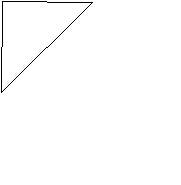 